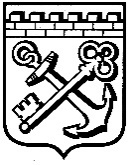 КОМИТЕТ ГРАДОСТРОИТЕЛЬНОЙ ПОЛИТИКИ
ЛЕНИНГРАДСКОЙ ОБЛАСТИПРИКАЗот________________________  № _____Об отнесении Государственного казенного учреждения «Градостроительное развитие территорий Ленинградской области» к группе по оплате труда руководителя учреждения, утверждении значения коэффициента масштаба управления и коэффициента специфики территории для учреждения на 2021 год	В соответствии с пунктами 2.10, 2.20 Положения о системах оплаты труда в государственных учреждениях Ленинградской области по видам экономической деятельности, утвержденного постановлением Правительства Ленинградской области от 30 апреля 2020 года № 262 (далее – Положение):Отнести с 1 января 2021 года Государственное казенное учреждение «Градостроительное развитие территорий Ленинградской области» (далее – учреждение) к V группе по оплате труда руководителя.Установить с 1 января 2021 года для учреждения коэффициент масштаба управления равным 2,00.В связи с расположением постоянных рабочих мест руководителя и работников учреждения на территории Санкт-Петербурга установить с 1 января 2021 года для учреждения коэффициент специфики территории равным 1,3.Председатель Комитетаградостроительной политикиЛенинградской области							И. Кулаков